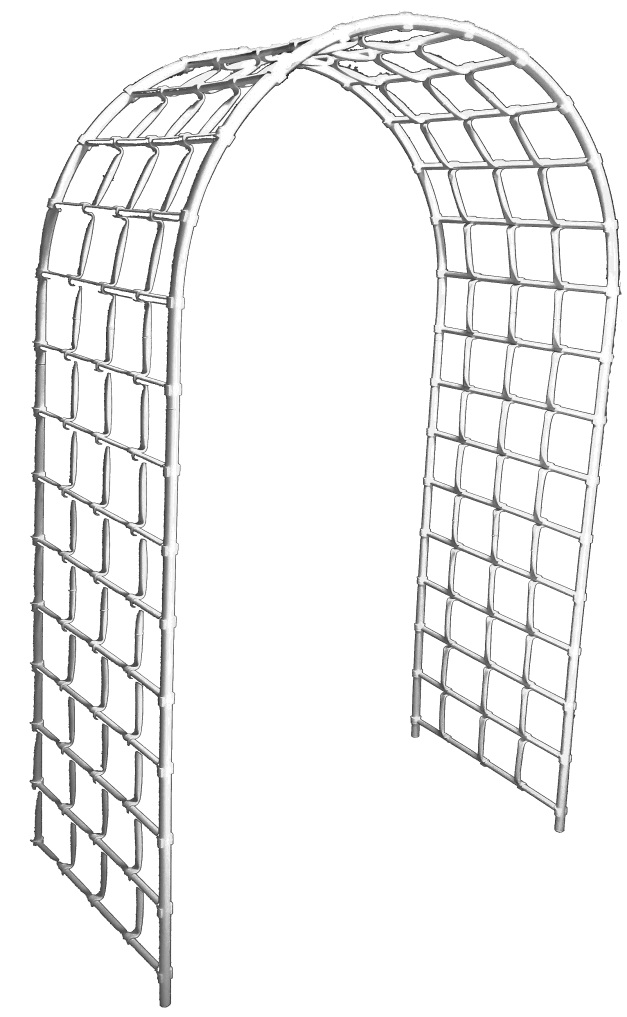 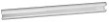 Элементы:                                                                                    -  15 шт.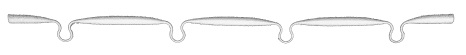 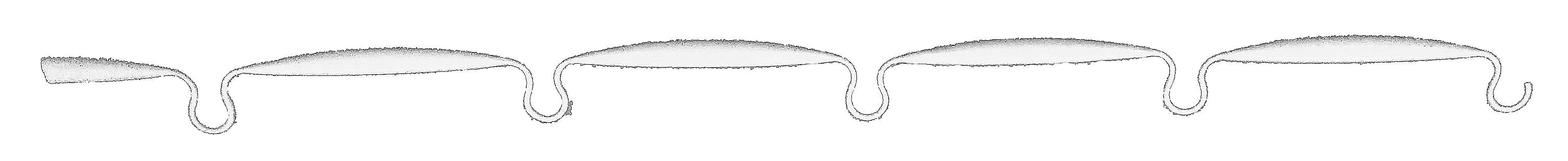                                                                                  -  6 шт.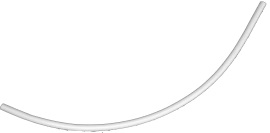                                                                                -   4  шт.            -   4  шт.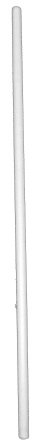                                                           -   4  шт.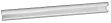                                                                 -                                                                            -  30  шт.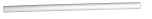                                                                          -   4  шт.Защелки:	Соед. Прям. 16 №0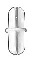 18 шт.Концевик  25 - 16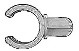 60 шт.Крышка 25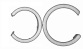 2 шт.Соед. Крив. 25. №3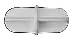 2 шт.